В соответствии со статьей 20 Бюджетного кодекса РФ и Приказом Минфина России от 17.05.2022 № 75н «Об утверждении кодов (перечней кодов) бюджетной классификации Российской Федерации на 2023 год (на 2023 год и на плановый период 2024 и 2025 годов)» приказываю:Утвердить перечень кодов подвидов по видам доходов, главными администраторами которых являются органы местного самоуправления МОГО «Ухта» и (или) находящиеся в их ведении казенные учреждения, согласно приложению к настоящему приказу.Настоящий приказ вступает в силу со дня его подписания.Контроль за исполнением настоящего приказа возложить на заместителя начальника Финансового управления администрации МОГО «Ухта» по курируемому направлению.Приложение к приказу Финансового управления администрации МОГО «Ухта» от 27.11.2023 № 178ПЕРЕЧЕНЬКОДОВ ПОДВИДОВ ПО ВИДАМ ДОХОДОВ, ГЛАВНЫМИАДМИНИСТРАТОРАМИ КОТОРЫХ ЯВЛЯЮТСЯ ОРГАНЫ МЕСТНОГОСАМОУПРАВЛЕНИЯ МОГО «УХТА» И (ИЛИ) НАХОДЯЩИЕСЯВ ИХ ВЕДЕНИИ КАЗЕННЫЕ УЧРЕЖДЕНИЯ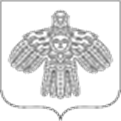 Российская ФедерацияРеспублика Коми ФИНАНСОВОЕ УПРАВЛЕНИЕ АДМИНИСТРАЦИИ МУНИЦИПАЛЬНОГО ОБРАЗОВАНИЯ ГОРОДСКОГО ОКРУГА «УХТА»Российская ФедерацияРеспублика Коми ФИНАНСОВОЕ УПРАВЛЕНИЕ АДМИНИСТРАЦИИ МУНИЦИПАЛЬНОГО ОБРАЗОВАНИЯ ГОРОДСКОГО ОКРУГА «УХТА»Российская ФедерацияРеспублика Коми ФИНАНСОВОЕ УПРАВЛЕНИЕ АДМИНИСТРАЦИИ МУНИЦИПАЛЬНОГО ОБРАЗОВАНИЯ ГОРОДСКОГО ОКРУГА «УХТА»Россия ФедерацияКоми Республика«УХТА» КАР КЫТШЫНМУНИЦИПАЛЬНÖЙ ЮКÖНЛÖНАДМИНИСТРАЦИЯСА СЬÖМ ОВМÖСÖН ВЕСЬКÖДЛАНİНРоссия ФедерацияКоми Республика«УХТА» КАР КЫТШЫНМУНИЦИПАЛЬНÖЙ ЮКÖНЛÖНАДМИНИСТРАЦИЯСА СЬÖМ ОВМÖСÖН ВЕСЬКÖДЛАНİНРоссия ФедерацияКоми Республика«УХТА» КАР КЫТШЫНМУНИЦИПАЛЬНÖЙ ЮКÖНЛÖНАДМИНИСТРАЦИЯСА СЬÖМ ОВМÖСÖН ВЕСЬКÖДЛАНİНРоссия ФедерацияКоми Республика«УХТА» КАР КЫТШЫНМУНИЦИПАЛЬНÖЙ ЮКÖНЛÖНАДМИНИСТРАЦИЯСА СЬÖМ ОВМÖСÖН ВЕСЬКÖДЛАНİН   ПРИКАЗ   ПРИКАЗ   ПРИКАЗ   ПРИКАЗ   ПРИКАЗ   ПРИКАЗ   ПРИКАЗ   ПРИКАЗ27.11.2023№№   178г.Ухта,  Республика КомиО внесении изменений и дополнений в приказ от 29.12.2021 года № 293 «Об утверждении перечня кодов подвидов по видам доходов, главными администраторами которых являются органы местного самоуправления МОГО «Ухта» и (или) находящиеся в их ведении казенные учреждения»Начальник Финансового управления администрации МОГО «Ухта»                                                  Г.В. КрайнКод бюджетной классификацииНаименование кода бюджетной классификации000 1 08 07173 01 1000 110Государственная пошлина за выдачу органом местного самоуправления городского округа специального разрешения на движение по автомобильным дорогам транспортных средств, осуществляющих перевозки опасных, тяжеловесных и (или) крупногабаритных грузов, зачисляемая в бюджеты городских округов (сумма платежа (перерасчеты, недоимка и задолженность по платежу, в том числе по отмененному))000 1 08 07173 01 4000 110Государственная пошлина за выдачу органом местного самоуправления городского округа специального разрешения на движение по автомобильным дорогам транспортных средств, осуществляющих перевозки опасных, тяжеловесных и (или) крупногабаритных грузов, зачисляемая в бюджеты городских округов (прочие поступления)000 1 17 15020 04 1000 150Инициативные платежи, зачисляемые в бюджеты городских округов      (инициативный проект «Замена окон в муниципальном дошкольном учреждении «Детский сад №10 комбинированного вида»)000 1 17 15020 04 2000 150Инициативные платежи, зачисляемые в бюджеты городских округов (инициативный проект «Ремонт пешеходного моста через р.Лэгкэм в пст.Кэмдин)